от « _22_ » __07___  2021 г.		                                                                         № _881__О внесении изменений в муниципальную программу «Формирование современной городской среды на территории МО «Город Мирный» на 2018-2024 годы»,утвержденную Постановлением городской Администрации от 23.03.2018 № 295 В соответствии с решением городского Совета от 30.06.2021 № IV-44-1 «О внесении изменений и дополнений в решение городского Совета от 24.12.2020 № IV-37-5 «О бюджете муниципального образования «Город Мирный» на 2021 год и на плановый период 2022 и 2023 годов», городская Администрация постановляет:Внести в муниципальную программу МО «Город Мирный» «Формирование современной городской среды на территории МО «Город Мирный» на 2018-2024 годы» (далее – Программа), утвержденную Постановлением городской Администрации от 23.03.2018 № 295, следующие изменения: В паспорте Программы строку «Объем и источники финансирования программы» изложить в следующей редакции:В разделе «Ресурсное обеспечение программы» таблицу изложить в следующей редакции:«Систему программных мероприятий муниципальной программы МО «Город Мирный» «Формирование современной городской среды на территории МО «Город Мирный» на 2018-2024 годы» изложить в редакции согласно приложению к настоящему Постановлению. Опубликовать настоящее Постановление в порядке, предусмотренном Уставом МО «Город Мирный».Контроль исполнения настоящего Постановления возложить на 1-го Заместителя Главы Администрации по ЖКХ, имущественным и земельным отношениям С.Ю. Медведь.Глава города 	 	                                                                                                              К.Н. АнтоновАДМИНИСТРАЦИЯМУНИЦИПАЛЬНОГО ОБРАЗОВАНИЯ«Город Мирный»МИРНИНСКОГО РАЙОНАПОСТАНОВЛЕНИЕ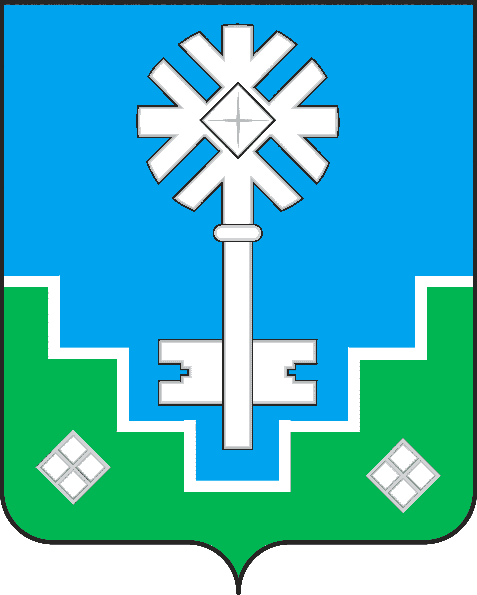 МИИРИНЭЙ ОРОЙУОНУН«Мииринэйкуорат»МУНИЦИПАЛЬНАЙ ТЭРИЛЛИИДЬАhАЛТАТАУУРААХОбъем и источники финансирования программыОбщий объем расходов на реализацию программы составляет:Всего: 177 766 776,97 руб.Федеральный бюджет – 115 777 075,99 руб.Государственный бюджет РС (Я) – 3 663 687,64 руб.Бюджет МО «Мирнинский район» - 0,00  руб.Бюджет МО «Город Мирный» - 58 326 013,34руб.Иные источники –0,00 руб.ВсегоФедеральный бюджетГосударственный бюджет РС (Я)Бюджет МО «Мирнинский район»Бюджет МО «Город Мирный»Иные источники2018-2022 годы177 766 776,97115 777 075,993 663 687,640,0058 326 013,340,00201838 847 431,0022 577 720,002 722 280,00  0,00  13 547 431,000,00  20195 743 416,250,000,00  0,00  5 743 416,250,00  202072 438 915,1449 144 355,99496 407,64  0,00  22 798 151,510,00  202158 572 306,5844 055 000,00445 000,00  0,00  14 072 306,580,00  20221 439 396,000,000,00  0,00  1 439 396,000,00  2023725 312,000,000,00  0,00  725 312,000,00  20240,000,000,00  0,00  0,000,00  Приложение 1 Приложение 1 Приложение 1 Приложение 1 Приложение 1 Приложение 1 Приложение 1 Приложение 1 Приложение 1 к Постановлению городской Администрациик Постановлению городской Администрациик Постановлению городской Администрациик Постановлению городской Администрациик Постановлению городской Администрациик Постановлению городской Администрациик Постановлению городской Администрациик Постановлению городской Администрациик Постановлению городской Администрации                                                                                                                                                                                                                               от "_22_" __07__ 2021г. № _881_                                                                                                                                                                                                                               от "_22_" __07__ 2021г. № _881_                                                                                                                                                                                                                               от "_22_" __07__ 2021г. № _881_                                                                                                                                                                                                                               от "_22_" __07__ 2021г. № _881_                                                                                                                                                                                                                               от "_22_" __07__ 2021г. № _881_                                                                                                                                                                                                                               от "_22_" __07__ 2021г. № _881_                                                                                                                                                                                                                               от "_22_" __07__ 2021г. № _881_                                                                                                                                                                                                                               от "_22_" __07__ 2021г. № _881_                                                                                                                                                                                                                               от "_22_" __07__ 2021г. № _881_СИСТЕМА ПРОГРАММНЫХ МЕРОПРИЯТИЙ МУНИЦИПАЛЬНОЙ ПРОГРАММЫСИСТЕМА ПРОГРАММНЫХ МЕРОПРИЯТИЙ МУНИЦИПАЛЬНОЙ ПРОГРАММЫСИСТЕМА ПРОГРАММНЫХ МЕРОПРИЯТИЙ МУНИЦИПАЛЬНОЙ ПРОГРАММЫСИСТЕМА ПРОГРАММНЫХ МЕРОПРИЯТИЙ МУНИЦИПАЛЬНОЙ ПРОГРАММЫСИСТЕМА ПРОГРАММНЫХ МЕРОПРИЯТИЙ МУНИЦИПАЛЬНОЙ ПРОГРАММЫСИСТЕМА ПРОГРАММНЫХ МЕРОПРИЯТИЙ МУНИЦИПАЛЬНОЙ ПРОГРАММЫСИСТЕМА ПРОГРАММНЫХ МЕРОПРИЯТИЙ МУНИЦИПАЛЬНОЙ ПРОГРАММЫСИСТЕМА ПРОГРАММНЫХ МЕРОПРИЯТИЙ МУНИЦИПАЛЬНОЙ ПРОГРАММЫСИСТЕМА ПРОГРАММНЫХ МЕРОПРИЯТИЙ МУНИЦИПАЛЬНОЙ ПРОГРАММЫ«Формирование современной городской среды на территории МО «Город Мирный» на 2018 - 2024 годы«Формирование современной городской среды на территории МО «Город Мирный» на 2018 - 2024 годы«Формирование современной городской среды на территории МО «Город Мирный» на 2018 - 2024 годы«Формирование современной городской среды на территории МО «Город Мирный» на 2018 - 2024 годы«Формирование современной городской среды на территории МО «Город Мирный» на 2018 - 2024 годы«Формирование современной городской среды на территории МО «Город Мирный» на 2018 - 2024 годы«Формирование современной городской среды на территории МО «Город Мирный» на 2018 - 2024 годы«Формирование современной городской среды на территории МО «Город Мирный» на 2018 - 2024 годы«Формирование современной городской среды на территории МО «Город Мирный» на 2018 - 2024 годыруб.№   п/пМероприятия программыВсегоФедеральный бюджетГосударственный бюджет РС (Я)Бюджет МО "Мирнинский район"Бюджет МО "Город Мирный" Иные источникиИсполнители№   п/пМероприятия программыВсегоФедеральный бюджетГосударственный бюджет РС (Я)Бюджет МО "Мирнинский район"Бюджет МО "Город Мирный" Иные источникиИсполнители№   п/пМероприятия программыВсегоФедеральный бюджетГосударственный бюджет РС (Я)Бюджет МО "Мирнинский район"Бюджет МО "Город Мирный" Иные источникиИсполнители123456789ВСЕГО ПО  ПРОГРАММЕ177 766 776,97  115 777 075,99  3 663 687,64  0,00  58 326 013,34  0,00  МКУ "УЖКХ" МО "Город Мирный"201838 847 431,00  22 577 720,00  2 722 280,00  0,00  13 547 431,00  0,00  20195 743 416,25  0,00  0,00  0,00  5 743 416,25  0,00  202072 438 915,14  49 144 355,99  496 407,64  0,00  22 798 151,51  0,00  202158 572 306,58  44 055 000,00  445 000,00  0,00  14 072 306,58  0,00  20221 439 396,00  0,00  0,00  0,00  1 439 396,00  0,00  2023725 312,00  0,00  0,00  0,00  725 312,00  0,00  20240,00  0,00  0,00  0,00  0,00  0,00  1Поддержка государственных программ субъектов Российской Федерации и муниципальных программ формирование современной городской среды168 115 317,39  115 777 075,99  3 663 687,64  0,00  48 674 553,76  0,00  МКУ "УЖКХ" МО "Город Мирный"201837 068 800,00  22 577 720,00  2 722 280,00  0,00  11 768 800,00  0,00  20195 743 416,25  0,00  0,00  0,00  5 743 416,25  0,00  202066 738 915,14  49 144 355,99  496 407,64  0,00  17 098 151,51  0,00  202157 124 790,00  44 055 000,00  445 000,00  0,00  12 624 790,00  0,00  20221 439 396,00  0,00  0,00  0,00  1 439 396,00  0,00  2023725 312,00  0,00  0,00  0,00  725 312,00  0,00  20240,00  0,00  0,00  0,00  0,00  0,00  1.1Благоустройство внутриквартальных и придомовых территорий20 638 242,858 910 000,0090 000,000,0011 638 242,850,00МКУ "УЖКХ" МО "Город Мирный", собственники МКД20183 000 000,00  3 000 000,00  20194 046 416,25  4 046 416,25  20205 802 118,60  4 455 000,00  45 000,00  1 302 118,60  20215 625 000,00  4 455 000,00  45 000,00  1 125 000,00  20221 439 396,00  1 439 396,00  2023725 312,00  725 312,00  20240,00  1.2. Благоустройство общественных пространств148 202 386,54106 867 075,993 573 687,640,0037 761 622,910,00МКУ "УЖКХ" МО "Город Мирный"201834 068 800,00  22 577 720,00  2 722 280,00  0,00  8 768 800,00  0,00  20191 697 000,00  0,00  0,00  0,00  1 697 000,00  0,00  202060 936 796,54  44 689 355,99  451 407,64  0,00  15 796 032,91  0,00  202151 499 790,00  39 600 000,00  400 000,00  0,00  11 499 790,00  0,00  20220,00  0,00  0,00  0,00  0,00  0,00  20230,00  0,00  0,00  0,00  0,00  0,00  20240,00  0,00  0,00  0,00  0,00  0,00  1.2.1.Выполнение ПИР5 694 796,00122 230,2414 737,760,005 557 828,000,00МКУ "УЖКХ" МО "Город Мирный"20182 615 010,00  122 230,2414 737,760,002 478 042,0020191 697 000,00  1 697 000,000,002020882 996,00  882 996,000,002021499 790,00  499 790,0020220,00  0,0020230,00  0,0020240,00  0,001.2.2.Благоустройство общественных пространств142 207 590,54106 530 669,753 533 125,880,0032 143 794,910,00МКУ "УЖКХ" МО "Город Мирный", АК "АЛРОСА" (ПАО)201831 153 790,00  22 241 313,76  2 681 718,24  6 230 758,00  20190,00  0,00  202060 053 800,54       44 689 355,99               451 407,64   14 913 036,91  202151 000 000,00       39 600 000,00               400 000,00   11 000 000,00  20220,00  0,00  20230,00  0,00  20240,00  0,00  1.2.3.Организационные мероприятия300 000,00214 176,0025 824,000,0060 000,000,00МКУ "УЖКХ" МО "Город Мирный"2018300 000,00  214 176,0025 824,0060 000,0020190,00  0,0020200,00  0,0020210,00  0,0020220,00  0,0020230,00  0,0020240,00  0,002Поддержка обустройства мест массового отдыха населения8 926 147,58  0,00  0,00  0,00  8 926 147,58  0,00  МКУ "УЖКХ" МО "Город Мирный"20181 778 631,00  0,00  0,00  0,00  1 778 631,00  0,00  20190,00  0,00  0,00  0,00  0,00  0,00  20205 700 000,00  0,00  0,00  0,00  5 700 000,00  0,00  20211 447 516,58  0,00  0,00  0,00  1 447 516,58  0,00  20220,00  0,00  0,00  0,00  0,00  0,00  20230,00  0,00  0,00  0,00  0,00  0,00  20240,00  0,00  0,00  0,00  0,00  0,00  2.1Устройство площадки с установкой карусели и ограждений1 169 792,000,000,000,001 169 792,000,00МКУ "УЖКХ" МО "Город Мирный"20181 169 792,00  1 169 792,00  20190,00  0,00  20200,00  0,00  20210,00  0,00  20220,00  0,00  20230,00  0,00  20240,00  0,00  2.2.Выполнение ПИР495 589,000,000,000,00495 589,000,00МКУ "УЖКХ" МО "Город Мирный"2018495 589,00  495 589,0020190,00  0,000,0020200,00  0,000,0020210,00  0,0020220,00  0,0020230,00  0,0020240,00  0,002.3.Прочие мероприятия7 260 766,580,000,000,007 260 766,580,00МКУ "УЖКХ" МО "Город Мирный"2018113 250,00  113 250,0020190,00  0,0020205 700 000,00  5 700 000,0020211 447 516,58  1 447 516,5820220,00  0,0020230,00  0,0020240,00  0,00исп. Самойлова С.С.исп. Самойлова С.С.